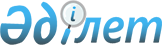 О субсидировании развития племенного животноводства, повышения продуктивности и качества продукции животноводства
					
			Утративший силу
			
			
		
					Постановление акимата Атырауской области от 14 ноября 2017 года № 304. Зарегистрировано Департаментом юстиции Атырауской области 20 ноября 2017 года № 3989. Утратило силу постановлением акимата Атырауской области от 15 января 2019 года № 4 (вводится в действие по истечении десяти календарных дней после дня его первого официального опубликования)
      Сноска. Утратило силу постановлением акимата Атырауской области от 15.01.2019 № 4 (вводится в действие по истечении десяти календарных дней после дня его первого официального опубликования).
      В соответствии с пунктом 5 Правил субсидирования развития племенного животноводства, повышения продуктивности и качества продукции животноводства, утвержденных приказом Министра сельского хозяйства Республики Казахстан от 27 января 2017 года № 30 "Об утверждении Правил субсидирования развития племенного животноводства, повышения продуктивности и качества продукции животноводства" (зарегистрирован в Реестре государственной регистрации нормативных правовых актов № 14813) акимат Атырауской области ПОСТАНОВЛЯЕТ:
      1. Утвердить:
      1) нормативы субсидий по направлению удешевления стоимости затрат на корма сельскохозяйственных животных согласно приложению 1 к настоящему постановлению;
      2) критерии и требования по направлению удешевления стоимости затрат на корма сельскохозяйственных животных согласно приложению 2 к настоящему постановлению;
      3) объемы и нормативы субсидий по направлению субсидирования развития племенного животноводства согласно приложению 3 к настоящему постановлению;
      4) объемы и нормативы субсидий по направлению повышения продуктивности и качества продукции животноводства согласно приложению 4 к настоящему постановлению.
      2. Признать утратившим силу постановление акимата Атырауской области от 11 ноября 2015 года № 366 "О некоторых вопросах субсидирования отрасли животноводства" (зарегистированное в Реестре государственной регистрации нормативных правовых актов № 3392, опубликовано 22 декабря 2015 года в газете "Прикаспийская коммуна").
      3. Контроль за исполнением настоящего постановления возложить на заместителя акима Атырауской области Накпаева С.Ж.
      4. Настоящее постановление вступает в силу со дня государственной регистрации в органах юстиции и вводится в действие со дня его первого официального опубликования. Нормативы субсидий по направлению удешевления стоимости затрат на корма сельскохозяйственных животных
      Примечание:
      нормативы субсидий утверждаются постановлением Акимата области, по согласованию с Министерством сельского хозяйства Республики Казахстан в соответствии с пунктом 5 Правил, но не более 50% от затрат, за исключением искусственного осеменения и удешевления стоимости затрат на корма при круглогодичном стойловом содержании племенного крупного рогатого скота молочного направления.
      норматив субсидий определяется на основании нормативов прямых производственных затрат на одну голову сельскохозяйственных животных, рекомендованного Министерством сельского хозяйства Республики Казахстан. Критерии и требования по направлению удешевления затрат на корма сельскохозяйственных животных
      Примечание: расшифровка аббревиатуры:
      ИАС- единая информационная база селекционной и племенной работы,
      ИСЖ-идентификация сельскохозяйственных животных. Объемы и нормативы субсидий по направлении субсидирования развития племенного животноводства
      Сноска. Приложение 3-в редакции постановления акимата Атырауской области от 23.02.2018 № 16 (вводится в действие со дня его первого официального опубликования).
      Примечание:
      * приобретение племенных животных субсидируется до утвержденного норматива, но не блоее 50% стоймости от его стоимости приобретения. Объемы и нормативы субсидий по направлению субсидирования повышения продуктивности и качества продукции животноводства
      Сноска. Приложение 4-в редакции постановления акимата Атырауской области от 23.02.2018 № 16 (вводится в действие со дня его первого официального опубликования).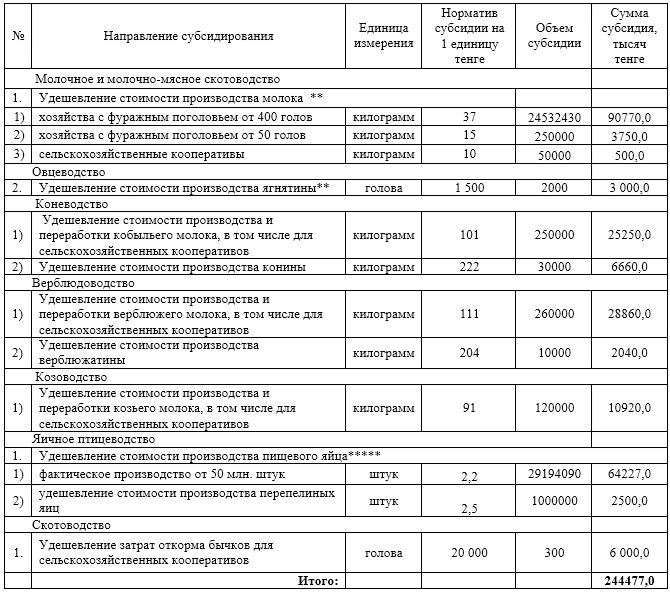 
      Примечание:
      ***** фактическое производство сельскохозяйственной продукции определяется годовыми статическими данными за прошедший год по форме 24-сх;
      ** при выделении доплнительных бюджетных средств из местного бюджета и/или при перераспределении с других бюджетных программ допускается увеличение нормативов субсидирования до 50% от установленного норматива по согласованию с Министерством сельского хозяйства Республики Казахстанв соответствии с пунктом 5 Правил.
					© 2012. РГП на ПХВ «Институт законодательства и правовой информации Республики Казахстан» Министерства юстиции Республики Казахстан
				
      Исполняющий обязанности

      акима области

С. Лукпанов
Приложение 1 к постановлению акимата Атырауской области от "14" ноября 2017 года № 304Утвержден постановлением акимата Атырауской области от "14" ноября 2017 года № 304
№
Направление субсидирования
Единица измерения
Нормативы затрат, тенге
Нормативы субсидии, тенге
1.
маточное поголовье племенного крупного рогатого скота молочного направления (при круглогодичном стойловом содержании) 
голова
332 920
до 329 590 
2.
маточное поголовье крупного рогатого скота молочного направления
голова
167 429 
до 82 040 
3.
 маточное поголовье крупного рогатого скота, вовлеченного в селекционную и племенную работу 
голова
31 101 
до 15 239 
4.
маточное поголовье овец, вовлеченного в селекционную и племенную работу
голова
2 877 
до 1409 
5.
козы молочного направления 
голова
29 640 
до 14 523 
6.
лошади
голова
36 908 
до 18 084 
7.
верблюды
голова
83 744 
до 41 034 Приложение 2 к постановлению акимата Атырауской области от "14" ноября 2017 года № 304Утвержден постановлением акимата Атырауской области от "14" ноября 2017 года № 304
№
Направление субсидирования
Критерии и требования
1
маточное поголовье племенного крупного рогатого скота молочного направления (при круглогодичным стойловом содержани)
молочно-товарная ферма с фуражным поголовьем коров не менеее 400 голов,

 наличие идентификационных номеров животных и регистрация поголовья в ИСЖ и ИАС;

 наличие молочного комплекса с соответствующей инфраструктурой, механизированным доением, навозоудалением и кормораздачей, автопоением и кормцехом;

организация и осуществление ветеринарных, ветеринарно-санитарных мероприятий и ведение зоотехнического учета.
2
маточное поголовье крупного рогатого скота молочного направления
молочно-товарная ферма с фуражным поголовьем корова не менеее 50 голов;

 наличие идентификационных номеров животных и регистрация поголовья в ИСЖ и ИАС;

организация и осуществление ветеринарных, ветеринарно-санитарных мероприятий и ведение зоотехнического учета.
3
маточное поголовья крупного рогатого скота, вовлеченного в селекционную и племенную работу 
 маточное поголовья крупного рогатого скота, вовлеченного в селекционную и племенную работу

 наличие идентификационных номеров животных и регистрация поголовья ИАС и ИСЖ;

 организация и осуществление ветеринарных, ветеринарно-санитарных мероприятий и ведение зоотехнического учета.
4
маточное поголовья овец, вовлеченного в селекционную и племенную работу
 маточное поголовья овец, вовлеченного в селекционную и племенную работу 

 наличие идентификационных номеров животных и регистрация поголовья в ИСЖ и ИАС;

 организация и осуществление ветеринарных, ветеринарно-санитарных мероприятий и ведение зоотехнического учета.
5
козы молочного направления
 наличие идентификационных номеров животных и регистрация поголовья ИСЖ;

 наличие помещений для содержания коз; 

 организация и осуществление ветеринарных, ветеринарно-санитарных мероприятий и ведение зоотехнического учета.
 

6
коневодство
 наличие собственного маточного поголовья лошадей не менее 75 голов;

 наличие идентификационных номеров животных и регистрация поголовья в ИСЖ;

 организация и осуществление ветеринарных, ветеринарно-санитарных мероприятий и ведение зоотехнического учета
 

7
верблюдоводство
 наличие собственного маточного поголовья верблюдов не менее 75 голов;

 наличие идентификационных номеров животных и регистрация поголовья в ИСЖ;

 организация и осуществление ветеринарных, ветеринарно-санитарных мероприятий и ведение зоотехнического учетаПриложение 3 к постановлению акимата Атырауской области от "14" ноября 2017 года № 304Утвержден постановлением акимата Атырауской области от "14" ноября 2017 года № 304
№
Направление субсидирования
Единица измерения
Норматив субсидии на 1 единицу, тенге
Объем субсидии
Сумма субсидии, тысяч тенге
Мясное скотоводство
Мясное скотоводство
Мясное скотоводство
Мясное скотоводство
Мясное скотоводство
1
Ведение селекционной и племенной работы
Ведение селекционной и племенной работы
Ведение селекционной и племенной работы
Ведение селекционной и племенной работы
1.1.
Товарное маточное поголовье
Товарное маточное поголовье
Товарное маточное поголовье
Товарное маточное поголовье
1)
Базовый норматив
голова
10000
13980
139800,0
2)
Дополнительный норматив:
2)
выход приплода от 80 % включительно
голова
8000
1500
12000,0
2)
выход приплода от 60 % включительно
голова
6000
1500
9000,0
1.2.
Племенное маточное поголовье
Племенное маточное поголовье
Племенное маточное поголовье
Племенное маточное поголовье
1)
Базовый норматив
голова
10 000
550
5 500,0
2)
Дополнительный норматив:
Дополнительный норматив:
Дополнительный норматив:
Дополнительный норматив:
2)
выход приплода от 80 % включительно
голова
20 000
160
3 200,0
2)
выход приплода от 70 % включительно
голова
15 000
245
3 675,0
2.
Приобретение племенного крупного рогатого скота*
голова
150 000
530
79 500,0
Молочное и молочно-мясное скотоводство
Молочное и молочно-мясное скотоводство
Молочное и молочно-мясное скотоводство
Молочное и молочно-мясное скотоводство
Молочное и молочно-мясное скотоводство
1.
Ведение селекционной и племенной работы
Ведение селекционной и племенной работы
Ведение селекционной и племенной работы
Ведение селекционной и племенной работы
1.1.
Племенное маточное поголовье
Племенное маточное поголовье
Племенное маточное поголовье
Племенное маточное поголовье
1)
Базовый норматив
голова
10000
1100
11 000,0
2)
Дополнительный норматив:
2)
выход приплода от 70 % включительно
голова
20000
400
8 000,0
2)
выход приплода от 60 % включительно
голова
15000
420
6 300,0
Овцеводство
Овцеводство
Овцеводство
Овцеводство
Овцеводство
1.
Ведение селекционной и племенной работы 
Ведение селекционной и племенной работы 
1)
маточное поголовье племенных овец
голова
2500
35500
88 750,0
2)
маточное поголовье товарных овец
голова
1500
14500
21 750,0
2.
Приобретение племенных овец *
Приобретение племенных овец *
1)
бараны производители 
голова
20000
500
10 000,0
2)
ярки 
голова
8000
1000
8 000,0
Коневодство
Коневодство
Коневодство
Коневодство
Коневодство
1.
Приобретение племенных жеребцов*
голова
100000
20
2 000,0
2
Приобретение племенного маточного поголовья*
голова
40000
50
2 000,0
Верблюдоводство
Верблюдоводство
Верблюдоводство
Верблюдоводство
Верблюдоводство
1.
Приобретение племенных верблюдов-производителей*
голова
100000
10
1 000,0
2.
Приобретение племенного маточного поголовья*
голова
40000
25
1 000,0
Итого:
412 475,0Приложение 4 к постановлению акимата Атырауской области от "14" ноября 2017 года № 304Утвержден постановлением акимата Атырауской области от "14" ноября 2017 года № 304